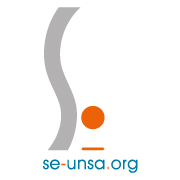 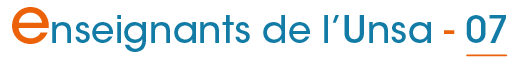 Lettre d'information n° 333 du  06/09/2017Lettre d'information n° 333 du  06/09/2017Lettre d'information n° 333 du  06/09/2017Lettre d'information n° 333 du  06/09/2017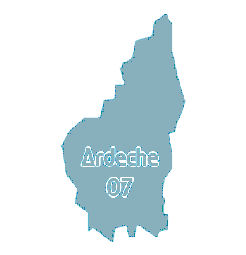 Sommaire :-         Carte Scolaire 1er degré de rentrée - les décisions à l’issue du CTSD du 5 septembre-         Ajustement de mouvement 1er degré - CAPD du 5 septembre-         Un calendrier 2017-2018 en question pour élèves et enseignants-         Élèves à besoins éducatifs particuliers : le guide du SE-Unsa-         Devenir directeur d’établissement spécialisé-         Septembre : le bon moment pour adhérer au SE-Unsa !Sommaire :-         Carte Scolaire 1er degré de rentrée - les décisions à l’issue du CTSD du 5 septembre-         Ajustement de mouvement 1er degré - CAPD du 5 septembre-         Un calendrier 2017-2018 en question pour élèves et enseignants-         Élèves à besoins éducatifs particuliers : le guide du SE-Unsa-         Devenir directeur d’établissement spécialisé-         Septembre : le bon moment pour adhérer au SE-Unsa !Sommaire :-         Carte Scolaire 1er degré de rentrée - les décisions à l’issue du CTSD du 5 septembre-         Ajustement de mouvement 1er degré - CAPD du 5 septembre-         Un calendrier 2017-2018 en question pour élèves et enseignants-         Élèves à besoins éducatifs particuliers : le guide du SE-Unsa-         Devenir directeur d’établissement spécialisé-         Septembre : le bon moment pour adhérer au SE-Unsa !Adhérer au SE-UnsaAdhérer au SE-UnsaAdhérer au SE-UnsaAdhérer au SE-Unsa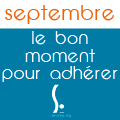 J’adhère en ligneAdhérer au SE-Unsa, c’est aussi payer une cotisation qui est la même partout en France.Le montant des adhésions au SE-Unsa est fixé chaque année par le Conseil National de notre syndicat.Grille des cotisations disponible iciJ’adhère en ligneAdhérer au SE-Unsa, c’est aussi payer une cotisation qui est la même partout en France.Le montant des adhésions au SE-Unsa est fixé chaque année par le Conseil National de notre syndicat.Grille des cotisations disponible iciJ’adhère en ligneAdhérer au SE-Unsa, c’est aussi payer une cotisation qui est la même partout en France.Le montant des adhésions au SE-Unsa est fixé chaque année par le Conseil National de notre syndicat.Grille des cotisations disponible iciJ’adhère en ligneAdhérer au SE-Unsa, c’est aussi payer une cotisation qui est la même partout en France.Le montant des adhésions au SE-Unsa est fixé chaque année par le Conseil National de notre syndicat.Grille des cotisations disponible iciN'hésitez pas à diffuser cette lettre. 
Si des collègues désirent également la recevoir chez eux, qu'ils nous envoient leurs coordonnées complètes (nom, prénom, établissement, adresse personnelle, mail).Particuliers, pour vous inscrire ou interrompre votre abonnement gratuit à la lettre en ligne du SE-UNSA 07, écrivez-nous 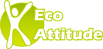 Respectez l’environnement N’imprimez ce message que si nécessaireN'hésitez pas à diffuser cette lettre. 
Si des collègues désirent également la recevoir chez eux, qu'ils nous envoient leurs coordonnées complètes (nom, prénom, établissement, adresse personnelle, mail).Particuliers, pour vous inscrire ou interrompre votre abonnement gratuit à la lettre en ligne du SE-UNSA 07, écrivez-nous Respectez l’environnement N’imprimez ce message que si nécessaireSyndicat des Enseignants-UNSA de l’ARDECHE
13, rue François ValletonBP 2021407206 AUBENAS Cedex
Tel : 04.75 35 58 83
Mail : 07@se-unsa.org
Site internet : http://sections.se-unsa.org/07/Facebook : https://www.facebook.com/LeSE.UnsaTwitter : http://twitter.com/SE_Unsa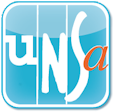 